26.06 piątek											                                                                  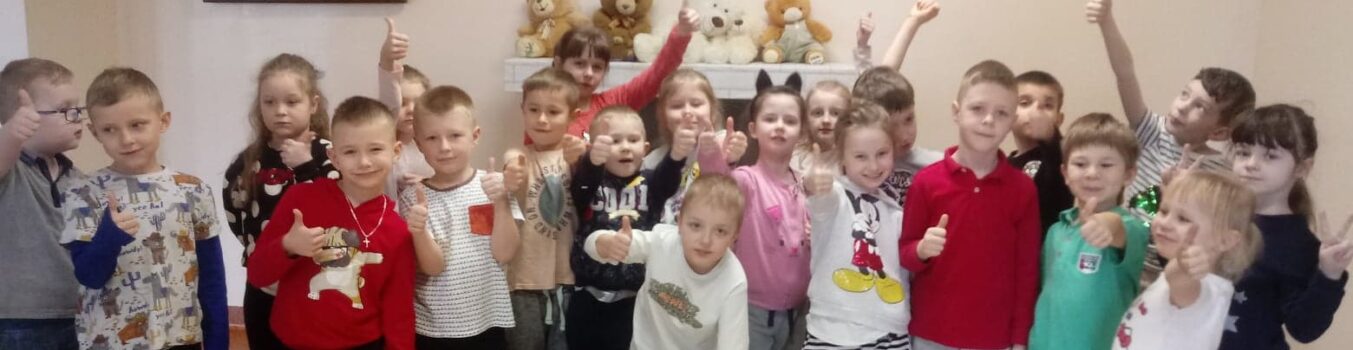 Zadanie 1Śpiewanie piosenki. ZoZi - BEZPIECZNE WAKACJE 					https://www.youtube.com/watch?v=W4RHyjQLfCMZadanie 2„Tacki z piaskiem” – zabawa grafomotoryczna z wykorzystaniem tacki zpiaskiem do rysowania (może to być mąka, cukier, sól itp.)Dziecko wykonuje rysunek według własnego pomysłu – palcem, patykiem,drugą stroną kredki. Rysunek powinien dotyczyć tematu ostatnich zajęć, czyliwakacji, dziecko może też pisać literki, napisać swoje imię itp.Zadanie 3„Zakończenie roku” – rodzic rozmawia z dzieckiem na temat kończącego sięroku przedszkolnego. Zadaje pytania:Co najbardziej utkwiło Ci w pamięci z tego roku, który minął? Z kim najbardziej lubiłaś/ lubiłeś się bawić? Czym lubiłaś/lubiłeś się bawić? Czego się nauczyłaś/nauczyłeś w tym roku? Dokąd pójdziesz po wakacjach? Czym szkoła różni się od przedszkola? Ważne, by rodzic budował w dziecku pozytywne skojarzenie ze szkołą, zachęcałdo podtrzymywania przedszkolnych znajomości. W trakcie rozmowy zdzieckiem, rodzic powinien zwracać uwagę, na to, aby dziecko wypowiadało sięcałymi zdaniami.Zadanie 4Dla chętnych dzieciPraca z KP4.48b – kącik grafomotoryczny, łączenie liczb od najmniejszej donajwiększej, kolorowanie liter, odczytywanie napisu. MIŁEGO PIĄTKU